Model		 Nominal	        A	              B	            C	                      D	            “C”&”D”Number            Reducer Size							           End Type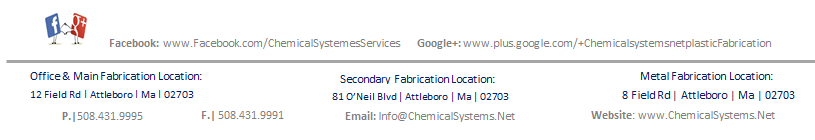 BR90-8-108 ON 101516.6258.625 + 1/1610.75 + 1/16BR90-8-128 ON 121716.6258.625 + 1/1612.75 + 1/16BR90-8-148 ON 1418.18720.6258.625 + 1/1614 + 1/16BR90-8-168 ON 1620.19620.6258.625 + 1/1616 + 1/16BR90-8-188 ON 1822.19620.6258.625 + 1/1618 + 1/16BR90-8-208 ON 2024.21922.6258.625 + 1/1620 + 1/16BR90-8-248 ON 2428.24922.6258.625 + 1/1624 + 1/16BR90-9-99 ON 913.62517.3759.375 + 1/169.375 + 1/16BR90-9-109 ON 101517.3759.375 + 1/1610.75 + 1/16BR90-9-129 ON 121717.3759.375 + 1/1612.75 + 1/16BR90-9-149 ON 1418.18721.3759.375 + 1/1614 + 1/16BR90-9-169 ON 1620.19621.3759.375 + 1/1616 + 1/16BR90-9-189 ON 1822.19621.3759.375 + 1/1618 + 1/16BR90-9-209 ON 2024.21923.3759.375 + 1/1620 + 1/16BR90-9-249 ON 2428.24923.3759.375 + 1/1624 + 1/16BR90-10-1010 ON 101518.7510.75 + 1/1610.75 + 1/16BR90-10-1210 ON 121718.7510.75 + 1/1612.75 + 1/16BR90-10-1410 ON 1418.18722.7510.75 + 1/1614 + 1/16BR90-10-1610 ON 1620.19622.7510.75 + 1/1616 + 1/16BR90-10-1810 ON 1822.19622.7510.75 + 1/1618 + 1/16BR90-10-2010 ON 2024.21924.7510.75 + 1/1620 + 1/16BR90-10-2410 ON 2428.24924.7510.75 + 1/1624 + 1/16BR90-12-1212 ON 121720.7512.75 + 1/1612.75 + 1/16BR90-12-1412 ON 1418.18724.7512.75 + 1/1614 + 1/16BR90-12-1612 ON 1620.19624.7512.75 + 1/1616 + 1/16BR90-12-1812 ON 1822.19624.7512.75 + 1/1618 + 1/16BR90-12-2012 ON 2024.21926.7512.75 + 1/1620 + 1/16BR90-12-2412 ON 2428.24926.7512.75 + 1/1624 + 1/16BR90-14-1414 ON 1420.1872614 + 1/1614 + 1/16BR90-14-1614 ON 1622.1962614 + 1/1616 + 1/16BR90-14-1814 ON 1824.1962614 + 1/1618 + 1/16BR90-14-2014 ON 2026.2192814 + 1/1620 + 1/16BR90-14-2414 ON 2430.2492814 + 1/1624 + 1/16BR90-16-1616 ON 1622.1962816 + 1/1616 + 1/16BR90-16-1816 ON 1824.1962816 + 1/1618 + 1/16BR90-16-2016 ON 2026.2193016 + 1/1620 + 1/16BR90-16-2416 ON 2430.2493016 + 1/1624 + 1/16BR90-18-1818 ON 1824.1963018 + 1/1618 + 1/16BR90-18-2018 ON 2026.2193218 + 1/1620 + 1/16BR90-18-2418 ON 2430.2443218 + 1/1624 + 1/16BR90-20-2020 ON 2027.2193420 + 1/1620 + 1/16BR90-20-2420 ON 2431.2493420 + 1/1624 + 1/16BR90-24-2424 ON 2431.2493820 + 1/1624 + 1/16